Меняем банковские реквизиты для получения пенсии:- на портале Госуслуг: https://www.gosuslugi.ru/115839/6- в Личном кабинете на сайте ПФР, заявление "О доставке пенсии": https://es.pfrf.ru/.#ПФР #важнознать #пенсия #доставкапенсии #услугиПФР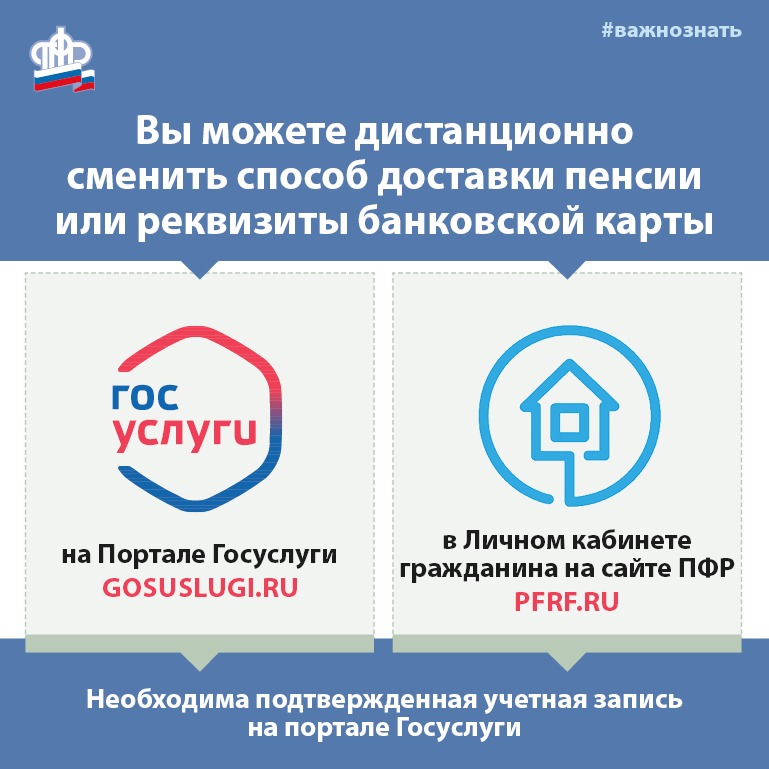 